PARKVIEW LOCK-IN5K-4th Grade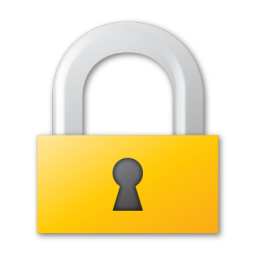 Friday, February 22nd5:00pm-8:00pmJoin us for a night of FUN including:Pizza Party, Carnival Games, Dancing, Gym Games, Movie, Raffles and more!All students will receive TEN raffle tickets with admission.(Additional raffle tickets will be for sale, more information to follow)COST:  $10.00 in advance, $12.00 at the door!Please make checks payable to Parkview PTK)***Parents will be required to sign students in/out at the front door of Parkview School.  PROMPT pick-up time at 8:00pm is appreciated.  Thanks!***Student Name:_____________________________Grade:_________  Student Name:_____________________________Grade:_________  Student Name:_____________________________Grade:_________  Student Name:_____________________________Grade:_________  Parent 1 Name:_________________	Emergency Number:___________Parent 2 Name:_________________	Emergency Number:___________Is someone else picking up your child that night?  Please complete the following if someone else has permission to pick up your child.  We will not accept phone calls.I give___________________________ my permission to pick up my child from school on Friday, February 22nd, 2019.  (ID will be required at pick-up.)Parent Signature:____________________________Date:______________(Please complete form and return to school with payment by February 20th.  If you have any questions, please call Kelly at 892-4076)